90° crosspiece with O-ring gasket KST 180Packing unit: 1 pieceRange: K
Article number: 0055.0474Manufacturer: MAICO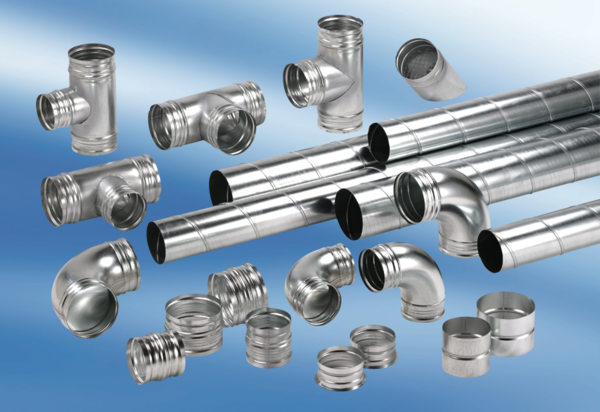 